：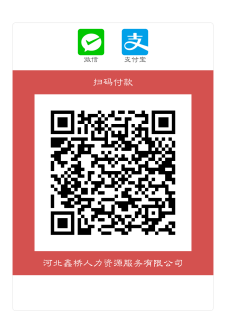 